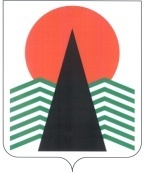  Администрация Нефтеюганского районаТерриториальная комиссияпо делам несовершеннолетних и защите их правПОСТАНОВЛЕНИЕ №10 26 февраля 2015 года, 10 – 00 ч. г. Нефтеюганск, 3 мкрн., д. 21, каб. 430зал совещаний администрации Нефтеюганского района,(сведения об участниках заседания указаны в протоколе №6 заседания территориальной комиссии)Об исполнении (в полном объеме и в установленный срок) решений территориальной комиссии по делам несовершеннолетних и защите их прав Нефтеюганского района, принятых на заседаниях (совещаниях, семинарах, дискуссионных площадках)	 Заслушав и обсудив информацию по вопросу, предусмотренному планом работы территориальной комиссии на 2015 год, территориальная комиссия  установила:	По состоянию на 25 февраля 2015 года на контроле следующие неисполненные постановления территориальной комиссии по делам несовершеннолетних и защите их прав Нефтеюганского района:	- пункт 3.2. постановление № 75 от 30.10.2014 со сроком исполнения до 25 декабря 2014 года (исполнитель: ОМВД России по Нефтеюганскому району (ответ исх.№ 52/8/3-433 от  20.01.2015), Комитет по опеке и попечительству (ответ исх.№ 2223/1 от 24.12.2014) ответы не соответствуют поручению);	- пункт 3 постановление № 55 от 31.10.2013 со сроком исполнения до 10 января 2015 года (исполнитель ОМВД России по Нефтеюганскому району).	Нарушены сроки выполнения постановлений следующими структурами системы профилактики безнадзорности и правонарушений несовершеннолетних Нефтеюганского района:ОМВД России по Нефтеюганскому району:	пункт 1 постановление № 67 от 26.12.2013 со сроком исполнения до 25.12.2014 (исх.№ 52/8/3-436 от 20.01.2015);	пункт 2, 4.2 постановление № 3 от 30.01.2014 со сроком исполнения до 05.01.2015 (исх.№ 52/8/3-351 от 19.01.2015);	пункт 4 постановление № 10 от 27.02.2014 со сроком исполнения до 30.12.2014 (исх.№ 52/8/3-350 от 19.01.2015);	пункт 4 постановление № 11 от 27.02.2014 со сроком исполнения до 05.01.2015 (исх.№ 52/8/3-372 от 19.01.2015);	пункт 1 постановление № 13 от 27.02.2014 со сроком исполнения до 25.12.2014 (исх.№ 52/8/3-437 от 20.01.2015);	пункт 4.1 постановление № 20 от 27.03.2014 со сроком исполнения до 05.01.2015 (исх.№ 52/8/3-431 от 20.01.2015);	пункт 4.2 постановление № 20 от 27.03.2014 со сроком исполнения до 25.11.2014 (исх.№ 52/8/3-432 от 20.01.2015);	пункт 2 постановление № 45 от 19.06.2014 со сроком исполнения до 25.12.2014 (исх.№ 52/8/3-371 от 19.01.2015);	пункт 2 постановление № 46 от 19.06.2014 со сроком исполнения до 30.12.2014 (исх.№ 52/8/3-352 от 19.01.2015);	пункт 3 постановление № 56 от 28.08.2014 со сроком исполнения до 25.12.2014 (исх.№ 52/8/3-353 от 19.01.2015);	пункт 2 постановление № 67 от 25.09.2014 со сроком исполнения до 01.11.2014 (исх.№ 52/8/3-370 от 19.01.2015);	пункт 1 постановление № 68 от 25.09.2014 со сроком исполнения до 01.11.2014 (исх.№ 52/8/3-369 от 19.01.2015);	пункт 3.1, 5 постановление № 75 от 30.10.2014 со сроком исполнения до 25.12.2014 (исх.№ 52/8/3-433 от 20.01.2015);	пункт 1 постановление № 76 от 30.10.2014 со сроком исполнения до 20.11.2014 (исх.№ 52/8/3-435 от 20.01.2015);	пункт 2 постановление № 79 от 30.10.2014 со сроком исполнения до 15.11.2014 (исх.№ 52/8/3-434 от 20.01.2015);	пункт 3 постановление № 79 от 30.10.2014 со сроком исполнения до 30.11.2014 (исх.№ 52/8/3-434 от 20.01.2015);	пункт 1 постановление № 94 от 25.12.2014 со сроком исполнения до 30.01.2015 (исх.№ 52/8/3- 792 от 30.01.2015);	пункт 2 постановление № 95 от 25.12.2014 со сроком исполнения до 25.12.2014 (исх.№ 52/8/3- 781 от 30.01.2015);	КУ ХМАО-Югры «Нефтеюганский центр занятости населения»:	пункт 8.1. постановление № 3 от 30.01.2014 со сроком исполнения до 05.01.2015 (исх.№ 17/10 –исх-11 от 13.01.2015);	пункт 2 постановление № 45 от 19.06.2014 со сроком исполнения до 25.12.2014 (исх.№ 17/10-исх-2146 от  25.12.2014);	БУ ХМАО-Югры «Нефтеюганская районная больница»:	пункт 2 постановление № 27 от 24.04.2014 со сроком исполнения до 30.12.2014 (исх.№8459 от 31.12.2014);	Комитет по опеке и попечительству:	пункт № 3 постановление № 63 от 26.12.2013 со сроком исполнения до 31.12.2014 (исх.№ 326 от 24.02.2015).	Кроме этого, на контроле территориальной комиссии находится исполнение Плана проведения информационно-просветительской кампании по пропаганде различных форм устройства детей-сирот и детей, оставшихся без попечения родителей, в семьи граждан, защиты прав детей, профилактики семейного неблагополучия и жестокого обращения с детьми на территории Нефтеюганского района на 2014-2015 годы, утвержденного постановление № 20 от 27.03.2014: 	пункт 1.4. –  исполнитель ОМВД России по Нефтеюганскому району (не исполнялся в 1-3 квартале 2014 года);	пункт 1.6 –  исполнитель комитет по опеке и попечительству (отсутствует информация за 3-4 квартал 2014 года);	пункт 2.2. - исполнитель комитет по опеке и попечительству (информация не соответствует пункту плана);	пункт 3.4. - исполнитель Департамент образования и молодежной политики (информация не соответствует пункту плана). 	Своевременно и в полном объеме выполнили постановления территориальной комиссии со сроком исполнения до 25 февраля 2015 года следующие структуры:  - Департамент культуры и спорта; - Управление социальной защиты населения по г. Нефтеюганску и Нефтеюганскому району, - БУ ХМАО-Югры «Комплексный центр социального обслуживания населения «Забота»;- БУ ХМАО-Югры «Реабилитационный центр для детей и подростков с ограниченными возможностями «Дельфин»;- УФМС России по ХМАО-Югре в Нефтеюганском районе,- филиал по Нефтеюганскому району Федерального казенного учреждения Уголовно-исполнительной инспекции Управления Федеральной службы исполнения наказания России по Ханты-Мансийскому автономному округу – Югре;- Нефтеюганский межрайонный отдел УФСКН РФ по ХМАО-Югре.	В целях исполнения требований, предусмотренных пунктом 3 статьи 11 Федерального закона Российской Федерации от 24.06.1999 № 120-ФЗ «Об основах системы профилактики безнадзорности и правонарушений несовершеннолетних», в части обязательного исполнения постановлений комиссии по делам несовершеннолетних и защите их прав, а также обеспечения ответственности при выполнении постановлений и поручений территориальной комиссии, территориальная комиссия по делам несовершеннолетних и защите их прав  Нефтеюганского района постановила:	1. Исполнение поручений, предусмотренных постановлениями территориальной комиссии по делам несовершеннолетних и защите их прав Нефтеюганского района со сроком исполнения до 25 февраля 2015 года, принятых на заседаниях территориальной комиссии снять с контроля, кроме решений, определенных в установочной части настоящего постановления, как неисполненные.   	2. Рекомендовать ОМВД России по Нефтеюганскому району (В.А.Заремба), комитету по опеке и попечительству (В.В.Лобанкова) устранить причины, повлекшие неисполнение постановлений территориальной комиссии по делам несовершеннолетних и защите их прав Нефтеюганского района, определенных в установочной части настоящего постановления, и организовать работу по их выполнению в полном объеме.	Информацию об исполнении соответствующих решений направить в территориальную комиссию по делам несовершеннолетних и защите их прав Нефтеюганского района.	Срок: до 1 апреля 2015 года.	3. Рекомендовать руководителям ОМВД России по Нефтеюганскому району (В.А.Заремба), БУ ХМАО - Югры «Нефтеюганская районная больница» (К.В.Венедиктов), КУ ХМАО-Югры «Нефтеюганский центр занятости населения» (И.А.Дианова), комитету по опеке и попечительству (В.В.Лобанкова)  принять меры по недопущению нарушения сроков исполнения постановлений территориальной комиссии по делам несовершеннолетних и защите их прав Нефтеюганского района.	Срок: до 1 апреля 2015 года.Председательствующий                                                 В.В.Малтакова